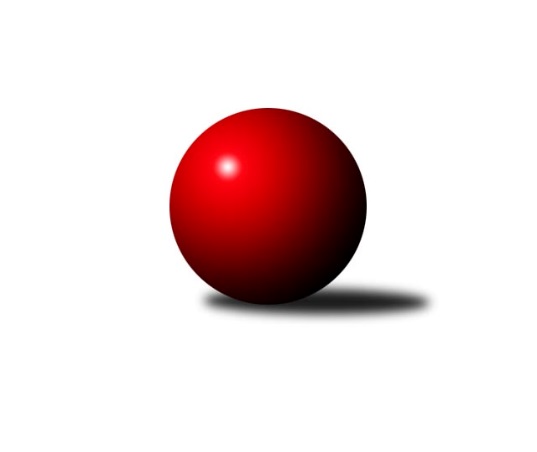 Č.3Ročník 2009/2010	3.10.2009Nejlepšího výkonu v tomto kole: 3437 dosáhlo družstvo: TJ Rostex Vyškov ˝A˝3. KLM C  2009/2010Výsledky 3. kolaSouhrnný přehled výsledků:TJ Spartak Přerov ˝B˝	- HKK Olomouc ˝A˝	1:7	3176:3305	9.0:15.0	3.10.SKK Jeseník ˝A˝	- TJ Horní Benešov ˝A˝	2:6	3108:3143	8.0:16.0	3.10.TJ  Prostějov ˝A˝	- KK Zábřeh ˝B˝	2.5:5.5	3041:3123	9.5:14.5	3.10.TJ Rostex Vyškov ˝A˝	- TJ Sokol Michálkovice ˝A˝	6:2	3437:3270	13.0:11.0	3.10.TJ Jiskra Rýmařov ˝A˝	- TJ Opava ˝B˝	4:4	3178:3137	11.0:13.0	3.10.TJ  Krnov ˝A˝	- TJ Sokol KARE Luhačovice ˝B˝	6:2	3176:3077	16.0:8.0	3.10.Tabulka družstev:	1.	HKK Olomouc ˝A˝	3	3	0	0	20.0 : 4.0 	44.0 : 28.0 	 3291	6	2.	TJ Rostex Vyškov ˝A˝	3	3	0	0	19.0 : 5.0 	45.0 : 27.0 	 3279	6	3.	TJ Sokol Michálkovice ˝A˝	3	2	0	1	14.0 : 10.0 	38.5 : 33.5 	 3189	4	4.	TJ Horní Benešov ˝A˝	3	2	0	1	14.0 : 10.0 	38.0 : 34.0 	 3169	4	5.	KK Zábřeh ˝B˝	3	2	0	1	13.5 : 10.5 	43.0 : 29.0 	 3199	4	6.	TJ Jiskra Rýmařov ˝A˝	3	1	1	1	13.0 : 11.0 	35.5 : 36.5 	 3213	3	7.	TJ  Prostějov ˝A˝	3	1	0	2	11.5 : 12.5 	36.0 : 36.0 	 3054	2	8.	TJ  Krnov ˝A˝	3	1	0	2	9.0 : 15.0 	36.0 : 36.0 	 3145	2	9.	TJ Sokol KARE Luhačovice ˝B˝	3	1	0	2	9.0 : 15.0 	29.0 : 43.0 	 3163	2	10.	TJ Spartak Přerov ˝B˝	3	1	0	2	8.0 : 16.0 	33.0 : 39.0 	 3194	2	11.	TJ Opava ˝B˝	3	0	1	2	7.0 : 17.0 	28.5 : 43.5 	 3020	1	12.	SKK Jeseník ˝A˝	3	0	0	3	6.0 : 18.0 	25.5 : 46.5 	 3138	0Podrobné výsledky kola:	 TJ Spartak Přerov ˝B˝	3176	1:7	3305	HKK Olomouc ˝A˝	Vladimír Sedláček *1	119 	 129 	 112 	128	488 	 0:4 	 574 	 133	173 	 126	142	Jiří Němec	Petr Maier	129 	 162 	 132 	132	555 	 1:3 	 547 	 130	130 	 146	141	Josef Čapka	Vojtěch Venclík	154 	 119 	 134 	123	530 	 2:2 	 551 	 130	150 	 122	149	Jan Tögel	Vladimír Mánek	139 	 145 	 141 	124	549 	 2:2 	 550 	 149	140 	 126	135	Aleš Čapka	Jakub Pleban	105 	 135 	 116 	139	495 	 1:3 	 539 	 109	127 	 149	154	Radek Havran	Milan Kanda	148 	 136 	 135 	140	559 	 3:1 	 544 	 131	133 	 150	130	Marian Hošekrozhodčí: střídání: *1 od 67. hodu Jiří Divila st.Nejlepší výkon utkání: 574 - Jiří Němec	 SKK Jeseník ˝A˝	3108	2:6	3143	TJ Horní Benešov ˝A˝	Rostislav  Cundrla	129 	 145 	 132 	94	500 	 2:2 	 534 	 124	141 	 139	130	Miroslav Petřek ml.	Jiří Vrba	123 	 150 	 127 	112	512 	 1:3 	 502 	 126	115 	 146	115	Vlastimil Skopalík	Jakub Smejkal	142 	 128 	 147 	137	554 	 2:2 	 530 	 118	136 	 125	151	Bohuslav Čuba	Jiří Fárek	144 	 133 	 129 	120	526 	 1:3 	 522 	 127	136 	 131	128	Kamil Kubeša	Zdeněk Janoud	120 	 120 	 118 	122	480 	 0:4 	 528 	 130	133 	 126	139	Kamil Kovařík	Václav Smejkal	144 	 149 	 116 	127	536 	 2:2 	 527 	 114	142 	 133	138	Martin Bilíčekrozhodčí: Nejlepší výkon utkání: 554 - Jakub Smejkal	 TJ  Prostějov ˝A˝	3041	2.5:5.5	3123	KK Zábřeh ˝B˝	Josef Jurda	118 	 120 	 133 	120	491 	 1:3 	 526 	 132	115 	 140	139	Roman Weinlich	Martin Adámek	115 	 133 	 126 	137	511 	 2:2 	 511 	 139	148 	 122	102	Tomáš Sádecký	Jan Pernica	117 	 119 	 130 	137	503 	 1:3 	 528 	 134	137 	 117	140	Milan Šula	Roman Rolenc	110 	 140 	 128 	134	512 	 3:1 	 506 	 140	128 	 126	112	Josef Karafiát	Miroslav Znojil	121 	 136 	 132 	133	522 	 2.5:1.5 	 508 	 133	116 	 126	133	Václav Ondruch	Petr Černohous	126 	 126 	 128 	122	502 	 0:4 	 544 	 132	138 	 140	134	Martin Bieberlerozhodčí: Nejlepší výkon utkání: 544 - Martin Bieberle	 TJ Rostex Vyškov ˝A˝	3437	6:2	3270	TJ Sokol Michálkovice ˝A˝	Jiří Trávníček	125 	 141 	 137 	135	538 	 1:3 	 562 	 129	147 	 130	156	Petr Řepecký	Aleš Staněk	151 	 121 	 129 	147	548 	 1:3 	 599 	 161	159 	 135	144	Michal Zych	Miroslav Němec	143 	 140 	 144 	158	585 	 4:0 	 525 	 140	124 	 130	131	Petr Jurášek	Eduard Varga	142 	 130 	 156 	144	572 	 2:2 	 528 	 145	124 	 114	145	Tomáš Rechtoris	Petr Pevný	159 	 129 	 155 	166	609 	 3:1 	 532 	 123	138 	 135	136	Václav Hrejzek	Kamil Bednář	142 	 152 	 156 	135	585 	 2:2 	 524 	 147	115 	 117	145	Josef Linhartrozhodčí: Nejlepší výkon utkání: 609 - Petr Pevný	 TJ Jiskra Rýmařov ˝A˝	3178	4:4	3137	TJ Opava ˝B˝	David Hampl	133 	 140 	 159 	113	545 	 3:1 	 454 	 101	123 	 111	119	Milan Jahn	Ladislav Janáč	131 	 134 	 167 	140	572 	 3:1 	 536 	 140	129 	 134	133	Josef Němec	Josef Pilatík	144 	 137 	 133 	123	537 	 2:2 	 549 	 137	141 	 123	148	Svatopluk Kříž	Marek Hampl	138 	 120 	 111 	113	482 	 1:3 	 544 	 131	134 	 132	147	Rudolf Haim	Jaroslav Tezzele	126 	 135 	 157 	120	538 	 1:3 	 540 	 150	141 	 125	124	Pavel Kovalčík	Marek Veselý	140 	 111 	 126 	127	504 	 1:3 	 514 	 108	126 	 149	131	Petr Schwalberozhodčí: Nejlepší výkon utkání: 572 - Ladislav Janáč	 TJ  Krnov ˝A˝	3176	6:2	3077	TJ Sokol KARE Luhačovice ˝B˝	Bedřich Pluhař	121 	 141 	 117 	155	534 	 2:2 	 542 	 123	138 	 135	146	Jiří Martinů	Petr Vaněk *1	121 	 111 	 146 	125	503 	 2:2 	 452 	 127	113 	 96	116	Jiří Konečný	Václav Eichler	152 	 137 	 113 	138	540 	 3:1 	 507 	 121	129 	 122	135	Petr Kudláček	Jiří Jedlička	128 	 129 	 143 	123	523 	 2:2 	 531 	 137	127 	 131	136	Zdeněk Malaník	Přemysl Žáček	145 	 148 	 128 	132	553 	 4:0 	 521 	 138	130 	 127	126	Ladislav Daněk	Vlastimil Kotrla	149 	 131 	 126 	117	523 	 3:1 	 524 	 127	122 	 123	152	Alois Valášek *2rozhodčí: střídání: *1 od 53. hodu Martin Koraba, *2 od 60. hodu Milan ŽáčekNejlepší výkon utkání: 553 - Přemysl ŽáčekPořadí jednotlivců:	jméno hráče	družstvo	celkem	plné	dorážka	chyby	poměr kuž.	Maximum	1.	Josef Pilatík 	TJ Jiskra Rýmařov ˝A˝	569.25	378.0	191.3	5.3	2/2	(619)	2.	Ladislav Janáč 	TJ Jiskra Rýmařov ˝A˝	566.50	382.0	184.5	5.0	2/2	(572)	3.	Petr Pevný 	TJ Rostex Vyškov ˝A˝	566.25	377.0	189.3	1.5	2/2	(609)	4.	Jiří Němec 	HKK Olomouc ˝A˝	560.67	373.3	187.3	2.0	3/3	(576)	5.	Kamil Bednář 	TJ Rostex Vyškov ˝A˝	559.25	375.3	184.0	2.8	2/2	(585)	6.	Bedřich Pluhař 	TJ  Krnov ˝A˝	559.00	355.0	204.0	5.0	2/3	(584)	7.	Jan Tögel 	HKK Olomouc ˝A˝	556.67	362.0	194.7	4.7	3/3	(561)	8.	Michal Zych 	TJ Sokol Michálkovice ˝A˝	555.67	362.7	193.0	5.3	3/3	(599)	9.	Milan Šula 	KK Zábřeh ˝B˝	554.00	365.7	188.3	3.0	3/3	(595)	10.	Radek Havran 	HKK Olomouc ˝A˝	550.67	370.0	180.7	2.3	3/3	(565)	11.	Jiří Vrba 	SKK Jeseník ˝A˝	549.50	369.0	180.5	5.5	2/2	(579)	12.	David Hampl 	TJ Jiskra Rýmařov ˝A˝	549.00	362.0	187.0	5.5	2/2	(553)	13.	Vladimír Mánek 	TJ Spartak Přerov ˝B˝	548.75	379.0	169.8	2.5	2/2	(559)	14.	Aleš Staněk 	TJ Rostex Vyškov ˝A˝	548.00	372.5	175.5	2.8	2/2	(558)	15.	Michal Smejkal 	SKK Jeseník ˝A˝	544.50	352.5	192.0	2.0	2/2	(567)	16.	Ladislav Daněk 	TJ Sokol KARE Luhačovice ˝B˝	544.33	371.0	173.3	6.0	3/3	(577)	17.	Josef Čapka 	HKK Olomouc ˝A˝	544.00	358.3	185.7	7.0	3/3	(570)	18.	Václav Eichler 	TJ  Krnov ˝A˝	542.33	358.3	184.0	5.7	3/3	(545)	19.	Eduard Varga 	TJ Rostex Vyškov ˝A˝	542.00	361.8	180.3	2.3	2/2	(572)	20.	Marian Hošek 	HKK Olomouc ˝A˝	541.00	358.3	182.7	4.0	3/3	(544)	21.	Jiří Jedlička 	TJ  Krnov ˝A˝	540.33	358.0	182.3	3.3	3/3	(550)	22.	Jiří Martinů 	TJ Sokol KARE Luhačovice ˝B˝	539.33	352.0	187.3	4.0	3/3	(555)	23.	Aleš Čapka 	HKK Olomouc ˝A˝	539.00	367.5	171.5	5.0	2/3	(550)	24.	Kamil Kubeša 	TJ Horní Benešov ˝A˝	538.50	349.8	188.8	3.8	2/2	(576)	25.	Milan Kanda 	TJ Spartak Přerov ˝B˝	538.00	366.0	172.0	4.0	2/2	(559)	26.	Vladimír Sedláček 	TJ Spartak Přerov ˝B˝	537.00	368.5	168.5	3.5	2/2	(551)	27.	Bohuslav Čuba 	TJ Horní Benešov ˝A˝	536.00	352.5	183.5	4.5	2/2	(552)	28.	Přemysl Žáček 	TJ  Krnov ˝A˝	536.00	354.3	181.7	3.7	3/3	(553)	29.	Roman Weinlich 	KK Zábřeh ˝B˝	535.67	360.3	175.3	3.3	3/3	(572)	30.	Václav Ondruch 	KK Zábřeh ˝B˝	535.67	363.3	172.3	3.3	3/3	(569)	31.	Tomáš Sádecký 	KK Zábřeh ˝B˝	534.50	363.0	171.5	5.0	2/3	(558)	32.	Jiří Trávníček 	TJ Rostex Vyškov ˝A˝	534.00	352.5	181.5	2.8	2/2	(578)	33.	Josef Linhart 	TJ Sokol Michálkovice ˝A˝	532.67	359.0	173.7	3.3	3/3	(541)	34.	Václav Smejkal 	SKK Jeseník ˝A˝	532.00	380.0	152.0	4.5	2/2	(550)	35.	Martin Bieberle 	KK Zábřeh ˝B˝	531.67	349.0	182.7	2.7	3/3	(544)	36.	Petr Kudláček 	TJ Sokol KARE Luhačovice ˝B˝	530.50	366.5	164.0	7.5	2/3	(554)	37.	Martin Bilíček 	TJ Horní Benešov ˝A˝	530.25	352.5	177.8	3.8	2/2	(534)	38.	Martin Adámek 	TJ  Prostějov ˝A˝	529.75	361.3	168.5	2.8	2/2	(548)	39.	Petr Řepecký 	TJ Sokol Michálkovice ˝A˝	529.33	360.3	169.0	3.0	3/3	(562)	40.	Kamil Kovařík 	TJ Horní Benešov ˝A˝	528.25	370.3	158.0	4.5	2/2	(533)	41.	Miroslav Znojil 	TJ  Prostějov ˝A˝	528.00	349.5	178.5	5.8	2/2	(539)	42.	Václav Hrejzek 	TJ Sokol Michálkovice ˝A˝	524.00	358.3	165.7	7.0	3/3	(532)	43.	Vlastimil Skopalík 	TJ Horní Benešov ˝A˝	523.25	349.8	173.5	3.5	2/2	(581)	44.	Jaroslav Tezzele 	TJ Jiskra Rýmařov ˝A˝	522.75	366.0	156.8	5.8	2/2	(538)	45.	Pavel Kovalčík 	TJ Opava ˝B˝	519.67	357.0	162.7	7.7	3/3	(540)	46.	Tomáš Rechtoris 	TJ Sokol Michálkovice ˝A˝	518.33	360.7	157.7	8.3	3/3	(528)	47.	Jakub Smejkal 	SKK Jeseník ˝A˝	518.25	336.5	181.8	4.3	2/2	(554)	48.	Jiří Fárek 	SKK Jeseník ˝A˝	516.00	360.0	156.0	8.0	2/2	(526)	49.	Svatopluk Kříž 	TJ Opava ˝B˝	515.33	344.0	171.3	4.0	3/3	(549)	50.	Zdeněk Malaník 	TJ Sokol KARE Luhačovice ˝B˝	514.50	355.0	159.5	8.5	2/3	(531)	51.	Marek Veselý 	TJ Jiskra Rýmařov ˝A˝	513.50	362.3	151.3	8.3	2/2	(546)	52.	Vlastimil Kotrla 	TJ  Krnov ˝A˝	512.67	343.0	169.7	7.7	3/3	(523)	53.	Miroslav Petřek  ml.	TJ Horní Benešov ˝A˝	512.50	337.3	175.3	2.0	2/2	(534)	54.	Josef Karafiát 	KK Zábřeh ˝B˝	511.00	351.0	160.0	6.3	3/3	(525)	55.	Rudolf Haim 	TJ Opava ˝B˝	510.67	346.3	164.3	5.0	3/3	(544)	56.	Petr Černohous 	TJ  Prostějov ˝A˝	510.00	346.0	164.0	5.5	2/2	(526)	57.	Josef Němec 	TJ Opava ˝B˝	508.00	345.3	162.7	6.7	3/3	(536)	58.	Roman Rolenc 	TJ  Prostějov ˝A˝	506.25	345.3	161.0	6.8	2/2	(512)	59.	Jan Pernica 	TJ  Prostějov ˝A˝	492.75	338.3	154.5	9.3	2/2	(512)	60.	Jiří Konečný 	TJ Sokol KARE Luhačovice ˝B˝	489.50	343.0	146.5	12.0	2/3	(527)	61.	Marek Hampl 	TJ Jiskra Rýmařov ˝A˝	489.25	341.5	147.8	8.5	2/2	(535)	62.	Miroslav Plachý 	TJ  Prostějov ˝A˝	489.00	345.0	144.0	10.0	2/2	(498)	63.	Milan Jahn 	TJ Opava ˝B˝	488.00	315.0	173.0	7.0	2/3	(522)	64.	Martin Koraba 	TJ  Krnov ˝A˝	469.50	338.5	131.0	11.0	2/3	(471)	65.	Petr Schwalbe 	TJ Opava ˝B˝	464.00	334.3	129.7	13.3	3/3	(514)		Milan Dědáček 	TJ Jiskra Rýmařov ˝A˝	587.00	387.0	200.0	1.0	1/2	(587)		Miroslav Němec 	TJ Rostex Vyškov ˝A˝	585.00	364.0	221.0	6.0	1/2	(585)		Vlastimil Červenka 	TJ Sokol KARE Luhačovice ˝B˝	570.00	364.0	206.0	1.0	1/3	(570)		Jiří Divila ml. 	TJ Spartak Přerov ˝B˝	567.00	347.0	220.0	4.0	1/2	(567)		Petr Maier 	TJ Spartak Přerov ˝B˝	559.50	361.0	198.5	2.0	1/2	(564)		Alois Valášek 	TJ Sokol KARE Luhačovice ˝B˝	540.00	349.0	191.0	6.0	1/3	(540)		Miloslav Slouka 	TJ Jiskra Rýmařov ˝A˝	540.00	362.0	178.0	1.0	1/2	(540)		Jiří Kropáč 	HKK Olomouc ˝A˝	537.00	372.0	165.0	3.0	1/3	(537)		Daniel Dudek 	TJ Sokol Michálkovice ˝A˝	535.00	352.0	183.0	2.0	1/3	(535)		Pavel Hendrych 	TJ Opava ˝B˝	532.00	372.0	160.0	4.0	1/3	(532)		Stanislav Beňa  st.	TJ Spartak Přerov ˝B˝	530.00	364.0	166.0	8.0	1/2	(530)		Josef Jurášek 	TJ Sokol Michálkovice ˝A˝	528.00	353.0	175.0	8.0	1/3	(528)		Vojtěch Venclík 	TJ Spartak Přerov ˝B˝	525.50	363.0	162.5	6.0	1/2	(530)		Petr Jurášek 	TJ Sokol Michálkovice ˝A˝	525.00	345.0	180.0	5.0	1/3	(525)		Michal Weinlich 	KK Zábřeh ˝B˝	524.00	360.0	164.0	4.0	1/3	(524)		Zdeněk Machala 	TJ Rostex Vyškov ˝A˝	520.00	356.0	164.0	7.0	1/2	(520)		Jakub Pleban 	TJ Spartak Přerov ˝B˝	513.50	349.5	164.0	5.0	1/2	(532)		Petr Šulák 	SKK Jeseník ˝A˝	506.00	337.0	169.0	3.0	1/2	(506)		Jiří Divila st. 	TJ Spartak Přerov ˝B˝	506.00	344.0	162.0	6.0	1/2	(506)		Rostislav  Cundrla 	SKK Jeseník ˝A˝	499.00	341.5	157.5	6.5	1/2	(500)		Josef Jurda 	TJ  Prostějov ˝A˝	491.00	336.0	155.0	10.0	1/2	(491)		Petr  Šulák ml. 	SKK Jeseník ˝A˝	488.00	326.0	162.0	6.0	1/2	(488)		Petr Vaněk 	TJ  Krnov ˝A˝	481.00	330.0	151.0	9.0	1/3	(481)		Zdeněk Janoud 	SKK Jeseník ˝A˝	480.00	355.0	125.0	11.0	1/2	(480)		Milan Žáček 	TJ Sokol KARE Luhačovice ˝B˝	477.00	350.0	127.0	12.0	1/3	(477)Sportovně technické informace:Starty náhradníků:registrační číslo	jméno a příjmení 	datum startu 	družstvo	číslo startu
Hráči dopsaní na soupisku:registrační číslo	jméno a příjmení 	datum startu 	družstvo	Program dalšího kola:4. kolo10.10.2009	so	9:00	HKK Olomouc ˝A˝ - TJ Sokol KARE Luhačovice ˝B˝	10.10.2009	so	9:00	TJ Opava ˝B˝ - TJ  Krnov ˝A˝	10.10.2009	so	9:00	TJ Sokol Michálkovice ˝A˝ - TJ Jiskra Rýmařov ˝A˝	10.10.2009	so	9:00	TJ Horní Benešov ˝A˝ - TJ  Prostějov ˝A˝	10.10.2009	so	9:00	TJ Spartak Přerov ˝B˝ - SKK Jeseník ˝A˝	10.10.2009	so	16:30	KK Zábřeh ˝B˝ - TJ Rostex Vyškov ˝A˝	Nejlepší šestka kola - absolutněNejlepší šestka kola - absolutněNejlepší šestka kola - absolutněNejlepší šestka kola - absolutněNejlepší šestka kola - dle průměru kuželenNejlepší šestka kola - dle průměru kuželenNejlepší šestka kola - dle průměru kuželenNejlepší šestka kola - dle průměru kuželenNejlepší šestka kola - dle průměru kuželenPočetJménoNázev týmuVýkonPočetJménoNázev týmuPrůměr (%)Výkon1xPetr PevnýVyškov A6092xPetr PevnýVyškov A111.296091xMichal ZychMichálkovice A5992xMichal ZychMichálkovice A109.475992xKamil BednářVyškov A5851xJakub SmejkalJeseník A108.875541xMiroslav NěmecVyškov A5851xMiroslav NěmecVyškov A106.915852xJiří NěmecOlomouc˝A˝5742xKamil BednářVyškov A106.915851xEduard VargaVyškov A5721xLadislav JanáčRýmařov A106.44572